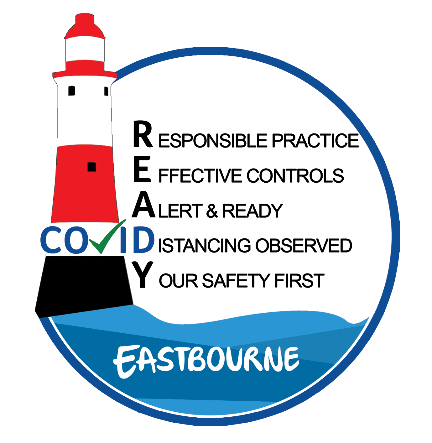 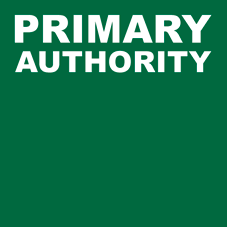 Hospitality Sector:Retail – Open air marketAssessment DetailsAssessment DetailsAssessment DetailsAssessment DetailsAssessment DetailsAssessment DetailsAssessment DetailsAssessment DetailsAssessment DetailsAssessment DetailsAssessment DetailsAssessment DetailsAssessment DetailsAssessment DetailsAssessment DetailsAssessment DetailsEHA Membership No:EHA Membership No:EHA Membership No:N/AN/AN/ADate:Date:Date:29.06.202029.06.202029.06.202029.06.202029.06.202029.06.202029.06.2020Business Name:Business Name:Business Name:Eastbourne Borough Market Eastbourne Borough Market Eastbourne Borough Market Address:Address:Address:49 Gildredge Road, Eastbourne49 Gildredge Road, Eastbourne49 Gildredge Road, Eastbourne49 Gildredge Road, Eastbourne49 Gildredge Road, Eastbourne49 Gildredge Road, Eastbourne49 Gildredge Road, EastbournePost Code:Post Code:Post Code:BN21 4RYBN21 4RYBN21 4RYBN21 4RYBN21 4RYBN21 4RYBN21 4RYInsurance Certificate:Insurance Certificate:YGas Safety Certificate:Gas Safety Certificate:YFire Risk Assessment:Fire Risk Assessment:Fire Risk Assessment:YCO Detectors:CO Detectors:CO Detectors:N/AN/AN/ACompletion Guide:Completion Guide:Completion Guide:Completion Guide:Completion Guide:Completion Guide:Completion Guide:Completion Guide:Completion Guide:Completion Guide:Completion Guide:Completion Guide:Completion Guide:Completion Guide:Completion Guide:Completion Guide:The example below demonstrates how this Risk Assessment works. Give the Severity (S) and Likelihood (L) a score based on the table below.  Multiply (S) by (L) to create a risk score (R). 
Score each job hazard rather than each control measure.The example below demonstrates how this Risk Assessment works. Give the Severity (S) and Likelihood (L) a score based on the table below.  Multiply (S) by (L) to create a risk score (R). 
Score each job hazard rather than each control measure.The example below demonstrates how this Risk Assessment works. Give the Severity (S) and Likelihood (L) a score based on the table below.  Multiply (S) by (L) to create a risk score (R). 
Score each job hazard rather than each control measure.The example below demonstrates how this Risk Assessment works. Give the Severity (S) and Likelihood (L) a score based on the table below.  Multiply (S) by (L) to create a risk score (R). 
Score each job hazard rather than each control measure.The example below demonstrates how this Risk Assessment works. Give the Severity (S) and Likelihood (L) a score based on the table below.  Multiply (S) by (L) to create a risk score (R). 
Score each job hazard rather than each control measure.The example below demonstrates how this Risk Assessment works. Give the Severity (S) and Likelihood (L) a score based on the table below.  Multiply (S) by (L) to create a risk score (R). 
Score each job hazard rather than each control measure.The example below demonstrates how this Risk Assessment works. Give the Severity (S) and Likelihood (L) a score based on the table below.  Multiply (S) by (L) to create a risk score (R). 
Score each job hazard rather than each control measure.The example below demonstrates how this Risk Assessment works. Give the Severity (S) and Likelihood (L) a score based on the table below.  Multiply (S) by (L) to create a risk score (R). 
Score each job hazard rather than each control measure.The example below demonstrates how this Risk Assessment works. Give the Severity (S) and Likelihood (L) a score based on the table below.  Multiply (S) by (L) to create a risk score (R). 
Score each job hazard rather than each control measure.The example below demonstrates how this Risk Assessment works. Give the Severity (S) and Likelihood (L) a score based on the table below.  Multiply (S) by (L) to create a risk score (R). 
Score each job hazard rather than each control measure.The example below demonstrates how this Risk Assessment works. Give the Severity (S) and Likelihood (L) a score based on the table below.  Multiply (S) by (L) to create a risk score (R). 
Score each job hazard rather than each control measure.The example below demonstrates how this Risk Assessment works. Give the Severity (S) and Likelihood (L) a score based on the table below.  Multiply (S) by (L) to create a risk score (R). 
Score each job hazard rather than each control measure.The example below demonstrates how this Risk Assessment works. Give the Severity (S) and Likelihood (L) a score based on the table below.  Multiply (S) by (L) to create a risk score (R). 
Score each job hazard rather than each control measure.The example below demonstrates how this Risk Assessment works. Give the Severity (S) and Likelihood (L) a score based on the table below.  Multiply (S) by (L) to create a risk score (R). 
Score each job hazard rather than each control measure.The example below demonstrates how this Risk Assessment works. Give the Severity (S) and Likelihood (L) a score based on the table below.  Multiply (S) by (L) to create a risk score (R). 
Score each job hazard rather than each control measure.The example below demonstrates how this Risk Assessment works. Give the Severity (S) and Likelihood (L) a score based on the table below.  Multiply (S) by (L) to create a risk score (R). 
Score each job hazard rather than each control measure.The figures will give a risk score between 
0 and 36:0-10 low risk (Green)11-20 medium risk (Amber)21-36 high risk (Red)The figures will give a risk score between 
0 and 36:0-10 low risk (Green)11-20 medium risk (Amber)21-36 high risk (Red)0-10GreenLow RiskGreenLow Risk11-2011-20AmberMedium RiskAmberMedium RiskAmberMedium RiskAmberMedium Risk21-3621-36RedHigh RiskRedHigh RiskRedHigh RiskFocus should be placed on any high-risk areas and where risk can be mitigated.Focus should be placed on any high-risk areas and where risk can be mitigated.Focus should be placed on any high-risk areas and where risk can be mitigated.Focus should be placed on any high-risk areas and where risk can be mitigated.Focus should be placed on any high-risk areas and where risk can be mitigated.Focus should be placed on any high-risk areas and where risk can be mitigated.Focus should be placed on any high-risk areas and where risk can be mitigated.Focus should be placed on any high-risk areas and where risk can be mitigated.Focus should be placed on any high-risk areas and where risk can be mitigated.Focus should be placed on any high-risk areas and where risk can be mitigated.Focus should be placed on any high-risk areas and where risk can be mitigated.Focus should be placed on any high-risk areas and where risk can be mitigated.Focus should be placed on any high-risk areas and where risk can be mitigated.Focus should be placed on any high-risk areas and where risk can be mitigated.Focus should be placed on any high-risk areas and where risk can be mitigated.Focus should be placed on any high-risk areas and where risk can be mitigated.Job Hazard Exposure / Detailed HazardPossible Harm 
and EffectsPossible Harm 
and EffectsPossible Harm 
and EffectsExisting 
Control MeasuresExisting 
Control MeasuresExisting 
Control MeasuresExisting 
Control MeasuresRecommended Controls / Information 
(In Priority Order)Recommended Controls / Information 
(In Priority Order)Recommended Controls / Information 
(In Priority Order)Recommended Controls / Information 
(In Priority Order)SSLREXAMPLEPerson to person contact during COVID 19 pandemicBecoming infected with COVID-19 and further spread the infectionBecoming infected with COVID-19 and further spread the infectionBecoming infected with COVID-19 and further spread the infectionSocial distancing measures in place; physical distancing and signage. Use of PPE - face masks, sanitizer by pay machines, gloves. Screens at counter where possible. Social distancing measures in place; physical distancing and signage. Use of PPE - face masks, sanitizer by pay machines, gloves. Screens at counter where possible. Social distancing measures in place; physical distancing and signage. Use of PPE - face masks, sanitizer by pay machines, gloves. Screens at counter where possible. Social distancing measures in place; physical distancing and signage. Use of PPE - face masks, sanitizer by pay machines, gloves. Screens at counter where possible. Control number of customers entering the shop.  Abide distancing requirements. Card payment only.Control number of customers entering the shop.  Abide distancing requirements. Card payment only.Control number of customers entering the shop.  Abide distancing requirements. Card payment only.Control number of customers entering the shop.  Abide distancing requirements. Card payment only.2224Job Hazard Exposure / Detailed HazardPossible Harm 
and EffectsExisting Control Measures/Action /By whomRecommended Controls / Information 
(In Priority Order)SLRCovid 19 control  – Stall spacing in Terminus RoadCovid 19 control  – Correct PPE/anti-bacterial methods to be worn/used by traders at all timesTraders/Customers. Covid 19 spread more easily without safe social distancing in place between stalls.Traders/Customes. Covid 19 spread more easily without the use of PPE.All stalls to be spaced at least 3 metres a part to allow for safe social distancing between customers/stallholders. Stalls to be positioned 4 metres away from nearby shop frontages to allow for safe queuing systems in the precinct. Stallholders must enforce 2m queuing systems next to their stalls as outlined by market manager. These will be highlighted by floor stickers.All stallholders to carry and use correct PPE. Anti-bacterial gloves, masks, anti-bacterial wipes/ hand sanitizer available for use and to be used throughout the trading day.Cones/stickers to be position in precinct by market management/traders to help enforce social distancing queues.Market manager to check correct PPE is in use each market day.222244Job Hazard Exposure / Detailed HazardPossible Harm 
and EffectsExisting Control MeasuresRecommended Controls / Information 
(In Priority Order)SLRCovid 19 control  – Social distancing rules to be adhered to at the marketCovid 19 control  – Correct hygiene practices in place at the marketTraders/Customers. Covid 19 spread more easily without social distancing in place.Traders/Customers. Spread of covid 19 without correct hygiene practices.Queuing stickers/cones marked out in precinct for each stall to enforce a queuing system. Two customers maximum allowed in each stall at any one time. Hand washing/ hand sanitizer facility available at each stall provided by trader. Regular use by traders during the day between each transaction.Market manager/traders to set out queuing system on each market morning and enforce.Traders to use hand sanitizer/hand washing facility after each transaction during the market.222244Job Hazard Exposure / Detailed HazardPossible Harm 
and EffectsExisting Control MeasuresRecommended Controls / Information 
(In Priority Order)SLRCovid 19 control – Traders required to remind customers of their social distancing obligationsTraders/customers. Covid 19 spread more easily if social distancing is not adhered to.Traders to ask customers to keep to their 2m social distancing queues as set out on each market day.Traders to stay vigilant on market days and enforce social distancing.224Covid 19 control – money exchange at the market Traders/Customers. Cash increases risk of covid 19 spread.All traders to have card payment option available at their stalls and actively request customers to pay by card instead of cash. Traders to ask customers to pay by card for purchases to reduce exchange of cash, which in turn will help reduce the spread of the virus. 224Job Hazard Exposure / Detailed HazardPossible Harm 
and EffectsExisting Control MeasuresRecommended Controls / Information 
(In Priority Order)SLRCovid 19 control – Traders to ask customers not to touch products and instead offer ‘old school’ style customer service.Covid 19 control  – road closures for market daysCovid 19 control  – Food traders to operate track & trace if they wish to place tables in the precinct.Covid 19 control – hot food traders to space tables 2 metres apart in seating areas. Tables to be cleaned between each customer.Covid 19 control – Food traders to use serving tongs and gloves when serving foodCovid 19 control – Hot food traders to prep food away from customer queuing area or use spit screens to shield food. Traders/customers. Touching of products by customers increases spread of covid 19.Traders/customer. Spread of CovidCustomers. Spread of CovidCustomers/trader. Spread of Covid. Customers/trader. Spread of CovidCustomers. Spread of CovidTraders to display excellent customer service and offer to handle products on customers behalf in order to reduce possible spread of infection onto products.Road closures for market days to be requested in order to reduce vehicle movement in terminus road. This will allow for safer queuing systems.Market traders not allowed to place chairs/tables in the precinct unless they operate track & trace. Customers must supply their contact details when sitting down at tables so that they can be contacted if necessary.Market traders must ensure that any seating area tables are spaced at least 2 metres apart throughout the trading day. A maximum of two households are permitted at each table with a maximum of 4 people at any one table. Tables must be cleaned by market traders after every customer has finished. Traders to have correct serving utensils available at stall to use when serving food. To be regularly sterilized throughout the trading day.Hot food traders to prepare food inside stall, 2 metres away from queuing customers. If this distance cannot be achieved, then spit screens must be used. Preparing food at a distance form queuing customers will help reduce the spread of Covid. Traders to stay vigilant throughout the trading day with each customer.Market management to continue to liaise with EBC/ESCC over implementing of road closuresMarket management to check traders are following these rules on each market day. Traders to request customer details when sitting down at tables.Market traders to set seating out with correct spacing each morning and clean regularly after each use. Market management to inspect. Seating areas to be closed down if 2metre spacing cannot be adhered to.Market management to check traders are using utensils on market day.Traders to prepare food 2 metres away from queuing customers. Alternatively traders can install spit screen to help negate the risk of covid spread. Traders to place food prep area accordingly on each market day and market management to monitor. 222222222222444444